ПЛАН ЗАСТРОЙКИ КОМПЕТЕНЦИИ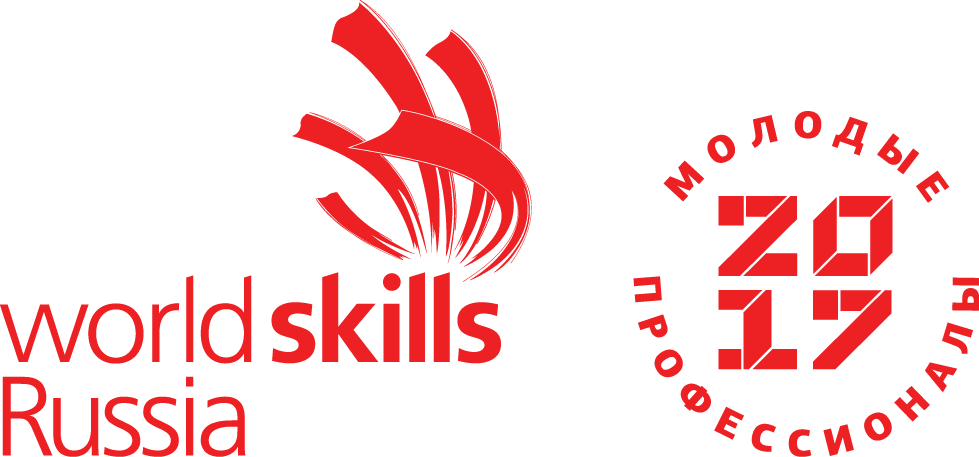 Т10 Интернет-маркетинг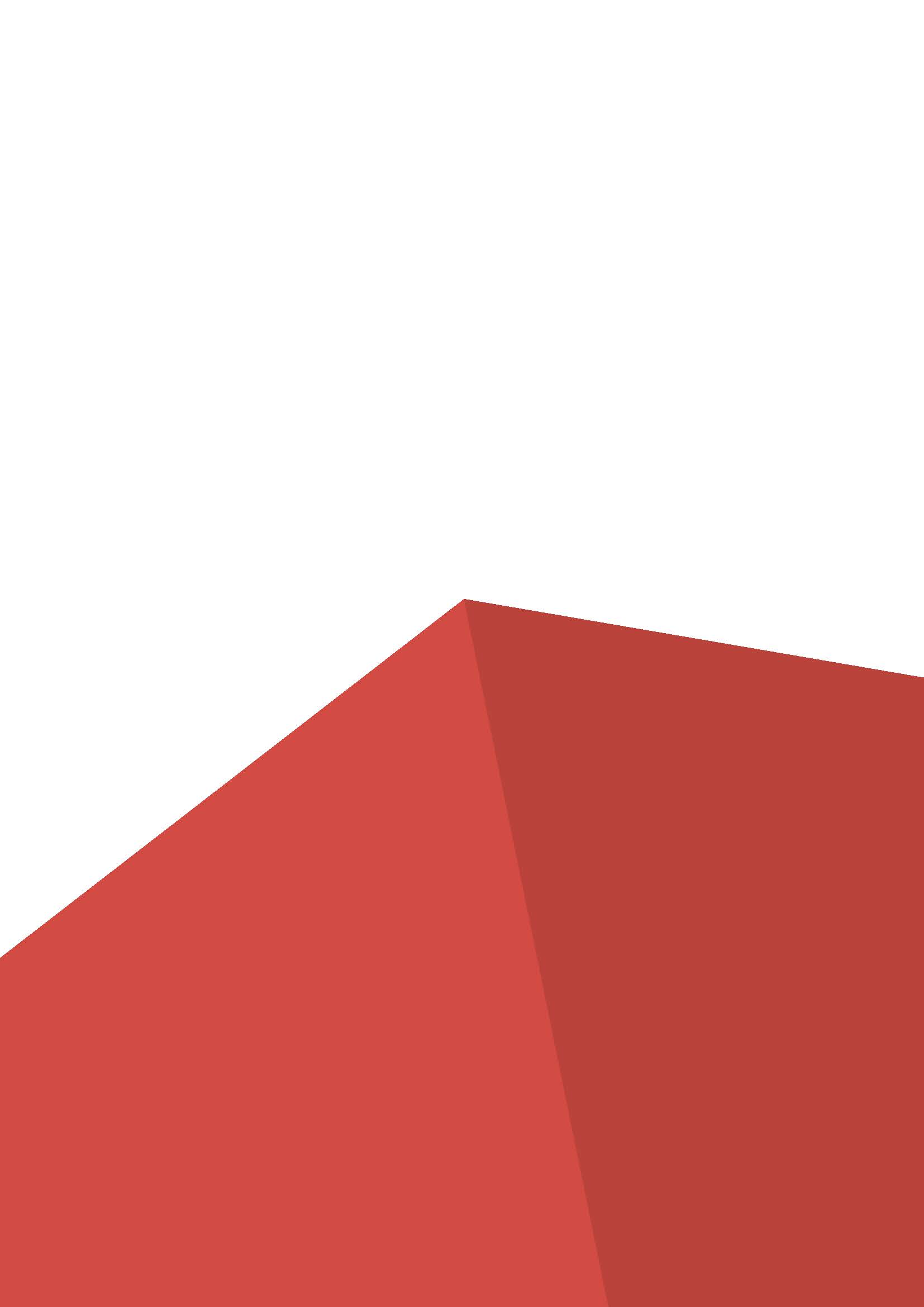 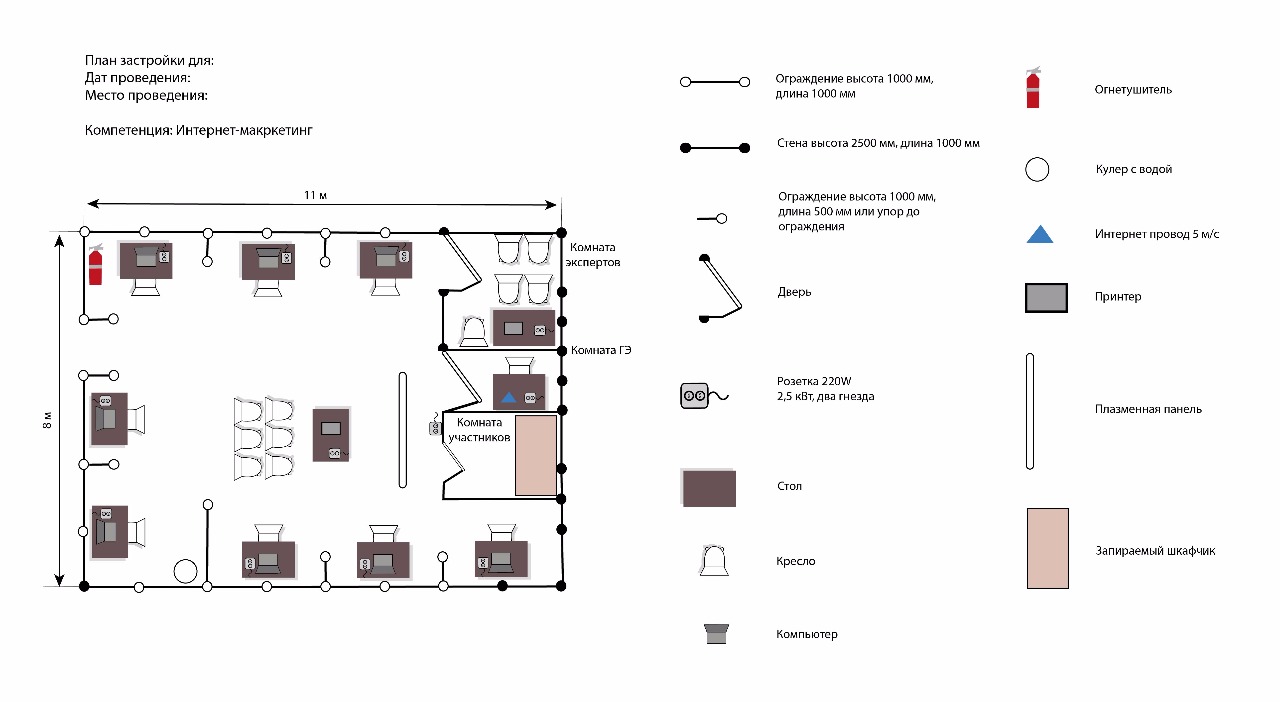 